Our Vision: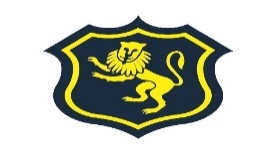 To develop aspirational learners who strive for excellence academically, creatively and culturally, benefitting from a wide range of opportunities led by inspirational educators.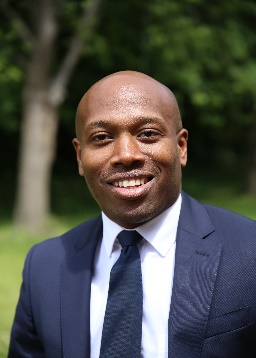 Principal’s WelcomeWelcome to Shirley High School.  I am pleased that you have shown an interest in our school and hope that you share our belief that all our students should receive the highest quality education every day.I am delighted to be the Principal of Shirley High School and extremely proud of the significant improvements that we have made in the last 18 months.  We are a school of proud traditions and embrace our fully comprehensive and multicultural learning environment.  At Shirley High School we have a clear vision and our values underpin the daily expectations we have of all within our community.  We believe it is our duty to offer all students the teaching, learning and encouragement required to truly fulfil their potential and become successful global citizens.Our Performing Arts status is part of our identity and contributes not only to the curriculum across all phases, but supports our extensive extra-curricular offer which promotes full immersion within the school community and provides scope for learning and cultural enrichment outside of the classroom.Shirley High School is on an exciting journey and we hope it is a journey you would like to be part of.  To fully appreciate the Shirley experience, please do come and visit us to see for yourself what is happening at our school.Good luck with your application and I hope to see you soon.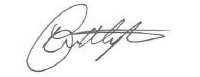 Mr MytonPrincipal#weareshirley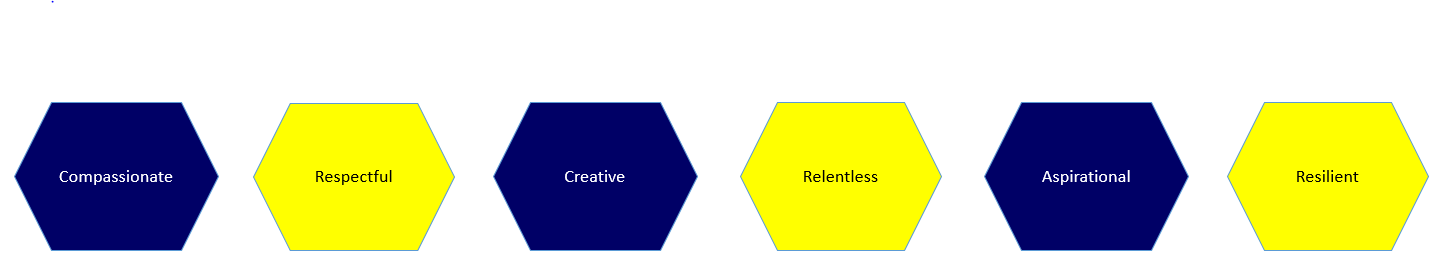 